ПОЯСНИТЕЛЬНАЯ ЗАПИСКАк проекту постановления Правительства Свердловской области «О предоставлении из областного бюджета субсидий юридическим лицам, осуществляющим эксплуатацию выставочных комплексов (центров), принадлежащих им на праве собственности» Общая характеристика состояния законодательстваБюджетный кодекс Российской Федерации, Закон Свердловской области 
от 3 декабря 2014 года № 111-ОЗ «Об областном бюджете н 2015 год и плановый период 2016-2017 годов», постановление Правительства Свердловской области 
от 17.11.2014 № 1002-ПП «Об утверждении государственной программы Свердловской области «Повышение инвестиционной привлекательности Свердловской области до 2020 года».Обоснование необходимости принятия проекта постановления Правительства Свердловской областиПринятие проекта постановления необходимо в целях содействия комплексному развитию выставочно-ярмарочной и конгрессной деятельности за счет совершенствования механизмов координации и поддержки конгрессно-выставочной деятельности.Прогноз социально-экономических и иных последствий принятия постановления Правительства Свердловской области Реализация проекта постановления позволит обеспечить развитие выставочно-ярмарочной и конгрессной инфраструктуры, привлечь крупных выставочных операторов, увеличить количество крупных выставочных мероприятий, проводимых на территории Свердловской области.Финансово-экономическое обоснование проекта постановленияПроект постановления предусматривает предоставления субсидий юридическим лицам за счет средств областного бюджета исходя из суммы расходов на реализацию мероприятий подпрограммы «Развитие конгрессно-выставочной деятельности» государственной программы Свердловской области «Повышение инвестиционной привлекательности Свердловской области до 
2020 года», направленных на поддержку юридических лиц, осуществляющих эксплуатацию выставочных комплексов (центров), принадлежащих им на праве собственности, в пределах бюджетных ассигнований, предусмотренных законом Свердловской области об областном бюджете на текущий финансовый год и плановый период (далее — Закон), и лимитов бюджетных обязательств.5. Сведения о подготовке проекта постановления Правительства Свердловской области с учетом методики проведения антикоррупционной экспертизыДанный проект подготовлен с учетом Методики проведения антикоррупционной экспертизы нормативных правовых актов и проектов нормативных правовых актов, утвержденной постановлением Правительства Российской Федерации от 26.02.2010 № 96 «Об антикоррупционной экспертизе нормативных правовых актов и проектов нормативных правовых актов».Предложения по подготовке и принятию нормативных правовых актов Свердловской области, необходимых для реализации постановления Правительства Свердловской областиПосле вступления предлагаемого проекта постановления Правительства Свердловской области в законную силу принятия иных нормативных правовых и правовых актов Правительства Свердловской области не требуется.Первый Заместитель Председателя 
Правительства Свердловской области –Министр инвестиций и развития Свердловской области 									А.В. Орлов                                                                                          Мария Евгеньевна Крутикова(343) 378-90-37ПРАВИТЕЛЬСТВОСВЕРДЛОВСКОЙ ОБЛАСТИМИНИСТЕРСТВО ИНВЕСТИЦИЙ И РАЗВИТИЯСВЕРДЛОВСКОЙ ОБЛАСТИпл. Октябрьская, 1 г. Екатеринбург, 620031Телефон: (343) 371-80-40, Факс: (343) 358-17-87Сайт: http//mir.midural.ruЕ-mail: pr orlova@gov66.ruПРАВИТЕЛЬСТВОСВЕРДЛОВСКОЙ ОБЛАСТИМИНИСТЕРСТВО ИНВЕСТИЦИЙ И РАЗВИТИЯСВЕРДЛОВСКОЙ ОБЛАСТИпл. Октябрьская, 1 г. Екатеринбург, 620031Телефон: (343) 371-80-40, Факс: (343) 358-17-87Сайт: http//mir.midural.ruЕ-mail: pr orlova@gov66.ru_______________№__________________На № ___________от _________________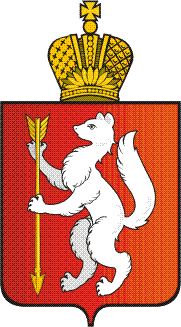 